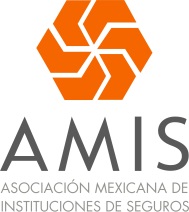 Aumentó 50% el robo de vehículos asegurados en los últimos 3 años: AMISEntre abril del 2018 y marzo del 2019 se hurtaron en el país 92 mil 200 unidades aseguradas.Más de la mitad de los robos a nivel nacional ocurrieron en 3 entidades: Estado de México, Jalisco y Ciudad de México.Guadalajara supera a Ecatepec como el municipio con más casos de robo.México, CDMX, 5 de mayo, 2019.- La Asociación Mexicana de Instituciones de Seguros (AMIS) informó que de abril de 2016 a marzo de 2019 el robo de vehículos asegurados en el país incrementó 50%, al pasar de 61 mil 600 a 92 mil 200 unidades que fueron sustraídas de sus dueños.A través de su reporte: “Robo y Recuperación de Automóviles Asegurados”, la asociación expuso que en el último año, de abril de 2018 a marzo de 2019, se hurtaron 92 mil 200 unidades, al registrar un aumento de 0.3 por ciento respecto al periodo anterior (2017-2018).El reporte también muestra que en el último año se recuperaron 34 mil 575 unidades, un 38% del total; es decir, que por cada 10 vehículos que fueron hurtados, se localizaron cuatro.“El fenómeno del robo de autos en México todavía es muy alto y la recuperación baja. Ya expresamos nuestra preocupación a las autoridades, pero también creemos que como industria debemos analizar y generar propuestas para combatir este delito. Es por ello que en la convención de aseguradores, se revisarán los temas: Perspectivas de aseguramiento de los riesgos emergentes e Inseguridad y su impacto en las industrias”, a fin de ampliar y mejorar nuestras propuestas de industria, indicó Recaredo Arias, Director General de AMIS.El reporte de robo también muestra que en los últimos 12 meses las tres entidades que sumaron más de la mitad de los vehículos robados en el país fueron: Estado de México, con 25 mil 259 casos; Jalisco, que registró 12 mil 111 y la Ciudad de México, que presentó 10 mil 734 robos.Los municipios con mayor número de hurtos de abril de 2018 a marzo de 2019 son: Guadalajara, que en esta ocasión supera a Ecatepec, al reportar 6 mil 448 casos; Ecatepec de Morelos, con 6 mil 404; Tlalnepantla de Baz, que registró 2 mil 770; Puebla con 2 mil 615 y Culiacán con 2 mil 435; dichos municipios también son los cinco que tienen un mayor número de robos con violencia.“El robo de automóviles es el eslabón para toda la cadena de ilícitos. Es por ello que en la industria estamos muy interesados en analizar esta problemática durante la Convención de Aseguradores, escuchando experiencias de expertos internacionales y así, impulsar acciones para la prevención y el combate a este delito”, recalcó el director general de AMIS, quien actualmente también es presidente de la Federación Mundial de Asociaciones de seguros.El documento señala que, en promedio, 61.6% de los casos a nivel nacional ocurren con uso de violencia. “El índice de robo con violencia ha aumentado y es preocupante, pues 10 entidades superan la media nacional: Guerrero con el 79.3% de sus casos, Sinaloa con 78%, Estado de México 73%, Puebla 72.1%, Tlaxcala 70.7%, Zacatecas con 70.7%, Michoacán registra 66.9%, Tabasco con 66.3% Tamaulipas 66% y Guanajuato con 65%” informó Recaredo Arias.Asimismo, la AMIS revela cuáles son las submarcas con mayor número de reportes en el último año, entre ellas lideran la NP300/Pick up de Nissan, con 5 mil 874 unidades robadas; el Tsuru de Nissan con 5 mil 687; el Versa de Nissan con 3 mil 849; el Aveo de General Motors con 2 mil 813 y los camiones Kenworth con 2 mil 686.Le siguen el Vento de Volkswagen con 2 mil 236; el Jetta y Clásico de Volkswagen con 2 mil 62 vehículos hurtados; la moto 111-250 de Italika, que sumó mil 990 unidades robadas; el Sentra de Nissan con mil 979 y la Estacas (chasis corto y largo) de Nissan, al sumar mil 504 vehículos que fueron despojados de sus dueños.---ooOoo---Para mayor información, favor de contactar con:O al Twitter de Comunicación @prensAMISAlfonso Bonillaabonilla@amis.com.mx(55) 5480 0671Carolina Rojascrojas@contactoenmedios.com.mx (04455) 1146 4398